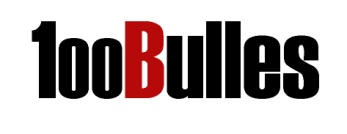 Association loi 1901- Bon de commande les Prophéties Elween -* Pour les autres pays nous contacter pour les frais de port.   Possibilité de remise en main propre sur Arles A compléter très lisiblement et à joindre au règlement. Nom :……………………………………………………………………………………………Prénom :    ……………………………………………………………………………………...Adresse : ………………………………………………………………………………………..Email :………………………………………………………………………………………......Téléphone : …………………………………………………………………………………......Paiement :	- Chèque à l’ordre de :  Association 100 Bulles		- virement bancaire  (Nous contacter )Bon a renvoyer: - à l'adresse postale: Association 100 Bulles, 					45 rue Gustave Eyglument, 13200 Arles , France		    - par courriel : 	100bulles@laposte.netPrix TTC l'albumquantitétotaltotalIntégrale couleur40€Intégrale N&B40€Ex-libris (4 exp)20€Dédicace25€/ albumParticipation aux frais (france/Belgique)*Participation aux frais (france/Belgique)*Participation aux frais (france/Belgique)*Participation aux frais (france/Belgique)*0TOTAL